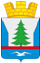 ПОСТАНОВЛЕНИЕАДМИНИСТРАЦИИ ГОРОДСКОГО ПОСЕЛЕНИЯЗЕЛЕНОБОРСКИЙ КАНДАЛАКШСКОГО РАЙОНА                От 14.12.2017 г                                                                                             №456  О внесении изменений в муниципальную программу «Развитие транспортной системы на территории городского поселения Зеленоборский Кандалакшского района»           В связи с уточнением бюджета и изменением предельных объемов ассигнований для финансирования муниципальной программы «Развитие транспортной системы на территории городского поселения Зеленоборский Кандалакшского района», в соответствии с Бюджетным Кодексом Российской Федерации:ПОСТАНОВЛЯЮ:Внести изменения в  муниципальную программу «Развитие транспортной системы на территории городского поселения Зеленоборский Кандалакшского района» утвержденную постановлением администрации городского поселения Зеленоборский от 10.11.2015 г. №329 (в ред. с измен.от 30.12.2015 г. №431, от 29.02.2016 г. №112, от 25.03.2016 г. №140, от 17.05.2016 г. №192, от 29.07.2016 г. №271, от 27.10.2016 г. №370, от 15.12.2016 г. №449, от 26.01.2017 г. №10, от 28.04.2017г. №147, от 30.06.2017 №253, от 29.09.2017 г. №339, от 13.11.2017г. №395), изложив ее в новой редакции согласно Приложению.Настоящее постановление опубликовать на официальном сайте администрации городского поселения Зеленоборский Кандалакшского района.Контроль за исполнением муниципальной Программы оставляю за собой.               Глава администрации                                                                                О.Н.ЗемляковУтвержденапостановлением администрациигородского Поселения Зеленоборский Кандалакшского Районаот 10.11.2015 г. №329(в ред. с измен.от 30.12.2015 г. №431от 29.02.2016 г. №112от 25.03.2016 г. №140от 17.05.2016 г. №192от 29.07.2016 г. №271от 27.10.2016 г. №370от 15.12.2016 г. №449от 26.12.2016 г. №484                                                                                                                                   от 26.01.2017 г. №10от 28.04.2017 г. №147	                       от 30.06.2017 г.№253от 29.09.2017 г. №339	 от 13.11.2017г. №395МУНИЦИПАЛЬНАЯ ПРОГРАММА«Развитие транспортной системы на территории городского поселения Зеленоборский Кандалакшского района» Зеленоборский 2017 г.Паспорт программы«Развитие транспортной системы на территории городского поселения Зеленоборский Кандалакшского района» Содержание проблемы и обоснование ее решения программным методомДорожно-транспортный комплекс является составной частью производственной инфраструктуры городского поселения Зеленоборский. Его устойчивое и эффективное развитие - необходимое условие обеспечения темпов экономического роста и повышения качества жизни населения.В настоящее время   уровень доступности и качество транспортных услуг в поселении не отвечают потребностям населения;  развитие дорожной сети не соответствует автомобилизации поселения.Транспортная система поселения включает в себя сеть автомобильных дорог общего пользования  местного значения – 40  км.Значительное внимание в транспортной системе поселения необходимо уделять развитию дорожного хозяйства, обеспечению качественного транспортного обслуживая населения и обеспечению безопасности дорожного движения.В настоящее время транспортное обслуживание населения на территории городского поселения обеспечивает одно предприятие: Зеленоборское автотранспортное предприятие №1. Содержание в надлежащем состоянии автомобильных дорог городского поселения и элементов по их благоустройству требует регулярного выполнения большого объема работ по очистке проезжей части дорог, тротуаров, обочин, по ямочному ремонту, по подсыпке дорог гравием и своевременному их грейдированию, по очистке придорожных кюветов, установке дорожных знаков и выполнению работ по горизонтальной разметке. С увеличением уровня автомобилизации и включением все большего числа граждан в дорожное движение возрастает роль государства в обеспечении безопасности дорожного движения, сохранении жизни и здоровья участников дорожного движения.Реализация программных мероприятий позволит продолжить работу по поддерживанию автомобильных дорог городского поселения в нормативном состоянии и обеспечить бесперебойное функционирование дорожного хозяйства.Социальная эффективность Программы оценивается по степени достижения соответствующих целей и задач Программы, социально-экономического развития поселения.Цели, задачи, сроки реализации ПрограммыПолитика поселения в сфере транспорта направлена на создание условий для решения обеспечения повышения качества жизни населения, путем обеспечения создания качественной автодорожной сети, комфортных условий транспортного обслуживания населения, повышение безопасности населения в части повышения безопасности дорожного движения и снижения дорожно-транспортного травматизмаС учетом комплексной оценки текущего состояния транспортной системы определены цели и задачи Программы.Цель 1 - Повышение комплексной безопасности и устойчивости транспортной системы. Задача - развитие системы организации движения транспортных средств и пешеходов и повышение безопасности дорожных условий.Цель 2 – Организация транспортного обслуживания населения на территории городского поселения Зеленоборский.Цель по повышению доступности транспортных услуг для населения обеспечивается решением задач по формированию дорожной сети круглогодичной доступности для населения, обеспечению потребности в перевозках пассажиров на социально значимых маршрутах, обновлению парка транспортных средств.Цель 3 - Развитие современной и эффективной транспортной инфраструктуры.Достижение данной цели обеспечивается путем решения задач по развитию автомобильных дорог общего пользования.Срок реализации Программы – 2016-2020 гг.Ресурсное обеспечение ПрограммыОбщие затраты на реализацию Программы в 2016-2020 гг. составят:Ожидаемые конечные результаты реализации ПрограммыМероприятия сгруппированы по отраслевому и функциональному принципам и включены в состав трех подпрограмм.Программой предусмотрена реализация комплекса мероприятий, направленных на решение ее задач и достижение целей.Программа будет осуществляться путем реализации подпрограммных мероприятий, распределенных по следующим направлениям:- повышение безопасности дорожного движения;- организация транспортного обслуживания населения городского поселения Зеленоборский Кандалакшского района;- развитие автомобильных дорог в городском поселении Зеленоборский Кандалакшского района.Решение задачи повышение безопасности дорожного движения и снижение дорожно-транспортного травматизма обеспечивается комплексом мероприятий по содержанию, ремонту и реконструкции дорог, улучшению условий дорожного движения, влияющих на уровень безопасности, по профилактике безопасного поведения среди населения, в том числе среди несовершеннолетних. Решение задачи позволит снизить количество дорожно-транспортных происшествий из-за сопутствующих дорожных условий и тяжесть их последствий.Решение задачи по организации транспортного обслуживания населения осуществляется путем реализации мероприятий по субсидированию пассажирских перевозок и компенсации потерь в доходах транспортных предприятий, Решение задачи будет способствовать повышению пространственной и ценовой доступности услуг транспорта для населения.Решение задачи по развитию сети автомобильных дорог поселения обеспечивается комплексом мероприятий по реконструкции, капитальному ремонту, ремонту и содержанию автодорог местного значения.Оценка эффективности реализации мероприятий Программы производится в соответствии с Методикой оценки эффективности муниципальных программ городского поселения Зеленоборский Кандалакшского района (Приложение № 6 к Порядку разработки, реализации и оценки эффективности муниципальных программ городского поселения Зеленоборский Кандалакшского района, утвержденному постановлением администрации городского поселения  Зеленоборский Кандалакшского района №215 от 24.08.2015 г. Показатели (индикаторы) приведены в Приложениях  к муниципальным Подпрограммам.Мероприятия Программы представлены в Приложении №1, №2 к настоящей Программе.Организация управления и контроль за ходом реализации Программы            Разработка муниципальной программы  «Развитие транспортной системы на территории городского поселения Зеленоборский Кандалакшского района» осуществляется в соответствии с Порядком разработки, реализации и оценки эффективности муниципальных программ городского поселения Зеленоборский Кандалакшского района, утвержденным Постановлением администрации от 24.08.2015 №215.Разработчиком Программы является администрация городского поселения Зеленоборский Кандалакшского района. Организацию управления и контроль за ходом реализации Программы осуществляет администрация городского поселения Зеленоборский Кандалакшского района, Совет депутатов городского поселения Зеленоборский. Глава администрации городского поселения Зеленоборский Кандалакшского района несет ответственность за текущее управление реализацией муниципальной программы и конечные результаты, рациональное использование выделяемых на ее выполнение финансовых средств, определяет формы и методы управления реализацией муниципальной программы.Механизм реализации ПрограммыМеханизм реализации Программы базируется на принципах четкого разграничения полномочий и ответственности всех исполнителей Программы. Прекращение действия Программы наступает в случае завершения ее реализации, а досрочное прекращение - в случае признания неэффективности ее реализации.Отбор организаций для выполнения программных мероприятий осуществляется в соответствии с Федеральным Законом от 01.01.2014 № 44-ФЗ «О контрактной системе в сфере закупок товаров, услуг для обеспечения государственных и муниципальных нужд». Ответственный исполнитель муниципальной программы подготавливает, согласовывает и вносит на рассмотрение Главе администрации городского поселения Зеленоборский проект муниципальной программы.Внесение изменений в муниципальную программу осуществляется на основании Постановления администрации городского поселения Зеленоборский.Приложение №1 к Программе «Развитие транспортной системы на территории городского поселения Зеленоборский Кандалакшского района»Перечень показателей ПрограммыПриложение №2 к Программе «Развитие транспортной системы на территории городского поселения Зеленоборский Кандалакшского района»Паспорт подпрограммы«Повышение безопасности дорожного движения»Содержание проблемы и обоснование ее решения программным методом В настоящее время из-за высокой интенсивности движения автомобильного транспорта предупреждение аварийности становится одной из серьезнейших социально-экономических проблем. От ее успешного решения в значительной степени зависят не только жизнь и здоровье людей, но и развитие экономики поселения.Обеспечение безопасности дорожного движения на территории городского поселения Зеленоборский решается в рамках подпрограммы «Повышение безопасности дорожного движения» и предусматривает комплекс мероприятий, направленных на обеспечение безопасного поведения людей на дорогах и улицах поселения, на приобретение навыков применения Правил дорожного движения в повседневной жизни, совершенствование системы маршрутного ориентирования водителей, повышение уровня эксплуатационного состояния опасных участков улично-дорожной сети.В результате реализации Подпрограммы ожидается улучшение  условий движения на автомобильных дорогах, снижение аварийности на дорогах и сокращение числа погибших в ДТП.Цели, задачи, сроки реализации ПодпрограммыЦели Подпрограммы:Повышение безопасности дорожного движения и снижение дорожно-транспортного травматизмаЗадачи Подпрограммы:Развитие системы организации движения транспортных средств и пешеходов и повышение безопасности дорожных условий путем внедрения технических средств регулирования дорожного движения на автомобильных дорогах Развитие системы предупреждения опасного поведения участников дорожного движения.Срок реализации Подпрограммы – 2016-2020 гг.Ресурсное обеспечение Подпрограммы            Финансирование Подпрограммы осуществляется за счет бюджета городского поселения Зеленоборский Кандалакшского района на соответствующий финансовый год.           Объем финансовых средств, необходимых для реализации Подпрограммы, за счет средств местного бюджета:Всего: 31847,5 тыс.руб. средства местного бюджета в т.ч.: 2016 г. – 7149,7 тыс. руб.,2017 г. – 6748,9 тыс.руб.2018 г. – 6500,0 тыс. руб.2019 г. – 5593,0 тыс. руб.2020 г. – 5855,9 тыс. руб.Ожидаемые конечные результаты реализации ПодпрограммыЭффективность реализации Подпрограммы заключается в сохранении жизни участникам дорожного движения и предотвращении социально-экономического и демографического ущерба от дорожно-транспортных происшествий и их последствий. Экологическая эффективность Подпрограммы обеспечивается выполнением подпрограммных мероприятий, результатом реализации которых является снижение количества дорожно-транспортных происшествий.Мероприятия направлены на формирование общественного сознания в части повышения дисциплины участников движения на автомобильных дорогах, улучшение дорожных условий, усиление контроля за движением. Решение задачи повышение безопасности дорожного движения и снижение дорожно-транспортного травматизма обеспечивается комплексом мероприятий по содержанию, ремонту и реконструкции дорог, улучшению условий дорожного движения, влияющих на уровень безопасности, по профилактике безопасного поведения среди населения, в том числе среди несовершеннолетних.      Предложенные Подпрограммой мероприятия позволят решить ряд социальных проблем, связанных с охраной жизни и здоровья участников движения и овладением ими навыками безопасного поведения на дорогах.Оценка эффективности реализации мероприятий Программы производится в соответствии с Методикой оценки эффективности муниципальных программ городского поселения Зеленоборский Кандалакшского района (Приложение № 6 к Порядку разработки, реализации и оценки эффективности муниципальных программ городского поселения Зеленоборский Кандалакшского района, утвержденному постановлением администрации городского поселения  Зеленоборский Кандалакшского района №215 от 24.08.2015 г. Организация управления и контроль за ходом реализации ПодпрограммыРазработчиком Подпрограммы является администрация городского поселения Зеленоборский Кандалакшского района. Общий контроль за выполнением Подпрограммы осуществляет заместитель главы администрации городского поселения Зеленоборский. Текущий контроль реализации подпрограммных мероприятий осуществляется специалистом, который контролируют выполнение подпрограммных мероприятий, выявляет несоответствие результатов реализации плановым показателям, устанавливают причины не достижения ожидаемых результатов и определяют меры по их устранению. Исполнители Подпрограммы несут ответственность за ее реализацию в соответствии с действующим законодательством. Механизм реализации ПодпрограммыМеханизм реализации Подпрограммы базируется на принципах четкого разграничения полномочий и ответственности всех исполнителей Подпрограммы. Прекращение действия Подпрограммы наступает в случае завершения ее реализации, а досрочное прекращение - в случае признания неэффективности ее реализации.Отбор организаций для выполнения подпрограммных мероприятий осуществляется в соответствии с Федеральным Законом от 01.01.2014 № 44-ФЗ «О контрактной системе в сфере закупок товаров, услуг для обеспечения государственных и муниципальных нужд». Ответственный исполнитель Подпрограммы подготавливает, согласовывает и вносит на рассмотрение Главе администрации городского поселения Зеленоборский проект Подпрограммы.Внесение изменений в муниципальную Подпрограмму осуществляется на основании Постановления администрации городского поселения Зеленоборский.Приложение №1 к Подпрограмме«Повышение безопасности дорожного движения и снижение дорожно-транспортного травматизма в городском поселении Зеленоборский Кандалакшского района»                                                                  Перечень основных мероприятий  ПодпрограммыПаспорт Подпрограммы«Организация транспортного обслуживания населениягородского поселения Зеленоборский Кандалакшского района»  Введение          Транспорт – одна из важнейших отраслей народнохозяйственного комплекса. Роль автомобильного пассажирского транспорта в вопросах жизнеобеспечения инфраструктуры муниципального образования, повышения уровня и качества жизни населения является особо значимой. В связи с этим обеспечение населения транспортными услугами является одной из основных задач органов местного самоуправления. Содержание проблемы и обоснование ее решения программным методомТранспортное обслуживание на социально-значимых маршрутахПассажирскими перевозками на территории муниципального образования городское поселение Зеленоборский Кандалакшского района занимается одно транспортное предприятие. Основной объем пассажирских перевозок осуществляет: ООО «Зеленоборское АТП № 1». Транспортная схема по обслуживанию пассажиров автомобильным транспортом общего пользования состоит из 3 маршрутов общей протяженностью 147 км; из которых 2 маршрута на территории городского поселения Зеленоборский и 1 междугородний маршрут. По этим маршрутам транспортным предприятием ежегодно перевозится свыше 300,0 тыс. пассажиров. Вместе с тем наблюдается тенденция ежегодного снижения пассажиропотока.Постоянный рост цен на ГСМ, коммунальные услуги, платежи за автобусы, приобретенные по лизингу, усугубляют и без того сложное финансовое положение транспортного  предприятия. По этой причине транспортное предприятие по итогам своей деятельности за прошедший год имеет убытки.Таким образом, основные проблемы пассажирской транспортной организации, выражаются в следующем:старение основных фондов при крайне малых ресурсах для их обновления;снижение транспортной активности населения по причине низкого уровня жизни, неудовлетворительного качества обслуживания;высокая текучесть кадров;сложное финансовое положение предприятия.Решению выявленных проблем поможет привлечение к обслуживанию социально-значимых пассажирских маршрутов предпринимателей, оказывающих транспортные услуги населению. Проведение конкурсов (аукционов) с выделением средств из бюджета на частичное возмещение убытков от обслуживания этих маршрутов позволит сохранить сеть существующих транспортных маршрутов на территории городского поселения Зеленоборский, обеспечит более качественное обслуживание пассажиров. Единый социальный проездной билетВ соответствии с решениями Правительством РФ и Мурманской области для определенных категорий населения введен единый социальный билет для проезда на автотранспорте общего пользования городского и пригородного сообщения. Средства на покрытие разницы между фактической стоимостью проезда и установленной стоимостью единого социального проездного билета из областного бюджета поступают в ООО «Зеленоборское АТП № 1», которое осуществляет продажу проездных билетов и обеспечивает транспортное обслуживание льготных категорий населения на городских и междугородных маршрутах.Цели, задачи, сроки реализации ПодпрограммыЦель Подпрограммы:            Организация транспортного обслуживания населения на территории городского поселения ЗеленоборскийДостижению поставленных целей будут способствовать следующие задачи: Создание конкурентной среды в сфере транспортного обслуживания населения.Обеспечение условий обслуживания для транспортных организаций, оказывающих транспортные услуги населению на социально-значимых убыточных автобусных маршрутах.Оказание поддержки малообеспеченным категориям граждан; финансирование мероприятий городское поселение Зеленоборский в части транспортного обслуживания.         Реализация мероприятий Подпрограммы  рассчитана на 2016-2020 гг.Ресурсное обеспечение Подпрограммы            Финансирование Подпрограммы осуществляется за счет бюджета городского поселения Зеленоборский на соответствующий финансовый год.           Объем финансовых средств, необходимых для реализации Подпрограммы за счет средств бюджета составляет: всего: 3 941,88  тыс.руб., в том числе: 2016 г. – 1340,64 тыс. руб., 2017 г. –  648,19 тыс. руб., 2018 г.-   653,05 тыс. руб., 2019 г.-   650,00 тыс. руб. 2020 г. –  650,00 тыс. руб.Ожидаемые конечные результаты реализации ПодпрограммыРеализация Подпрограммы позволит:- сохранить  социально-значимый автобусный маршрут на территории городского поселения Зеленоборский Кандалакшского района;- обеспечить население более качественными и безопасными транспортными услугами; - 100 % выполнение расписания движения автобусов;-оказать поддержку отдельным категориям населения.Оценка эффективности реализации мероприятий Программы производится в соответствии с Методикой оценки эффективности муниципальных программ городского поселения Зеленоборский Кандалакшского района (Приложение № 6 к Порядку разработки, реализации и оценки эффективности муниципальных программ городского поселения Зеленоборский Кандалакшского района, утвержденному постановлением администрации городского поселения  Зеленоборский Кандалакшского района №215 от 24.08.2015 г. Организация управления и контроль за ходом реализации ПодпрограммыРазработчиком Подпрограммы является администрация городского поселения Зеленоборский Кандалакшского района. Общий контроль за выполнением Подпрограммы осуществляет заместитель главы администрации городского поселения Зеленоборский. Текущий контроль реализации подпрограммных мероприятий осуществляется специалистом, который контролируют выполнение подпрограммных мероприятий, выявляет несоответствие результатов реализации плановым показателям, устанавливают причины не достижения ожидаемых результатов и определяют меры по их устранению. Исполнители муниципальной Подпрограммы несут ответственность за ее реализацию в соответствии с действующим законодательством. Механизм реализации ПодпрограммыОсновными исполнителями Подпрограммы являются транспортные предприятия, осуществляющие транспортные услуги населения, администрация городского поселения Зеленоборский Кандалакшского района.Отбор организаций для выполнения подпрограммных мероприятий осуществляется в соответствии с Порядком проведения конкурса на право заключения договора о транспортном обслуживании населения автомобильным транспортом общего пользования на муниципальных маршрутах, в том числе на социально значимых муниципальных маршрутах, на территории городского поселения Зеленоборский Кандалакшского района.Ответственный исполнитель Подпрограммы подготавливает, согласовывает и вносит на рассмотрение Главе администрации городского поселения Зеленоборский проект Подпрограммы.Внесение изменений в муниципальную Подпрограмму осуществляется на основании Постановления администрации городского поселения.Приложение №1 к Подпрограмме «Организация транспортного обслуживания населения городского поселения Зеленоборский Кандалакшского района»  Подпрограммные мероприятия                                                                                                                          Приложение №2 к Подпрограмме  «Организация транспортного обслуживания населениягородского поселения Зеленоборский Кандалакшского района»  РАСХОДЫна компенсацию убытков транспортным предприятиям, осуществляющим транспортное обслуживание населенияпо социально-значимым маршрутамв 2016-2020 гг.ПАСПОРТ ПОДПРОГРАММЫ«РАЗВИТИЕ АВТОМОБИЛЬНЫХ ДОРОГ В ГОРОДСКОМ ПОСЕЛЕНИИ ЗЕЛЕНОБОРСКИЙ КАНДАЛАКШСКОГО РАЙОНА»1. Содержание проблемы и обоснование ее решения программным методом.	Автомобильные дороги являются одним из важнейших элементов транспортной инфраструктуры любого субъекта Российской Федерации, обеспечивая конституционные права граждан на свободу передвижения, а также свободное перемещение товаров и услуг.           Состояние автомобильных дорог определяется своевременностью, полнотой и качеством выполнения работ по содержанию, ремонту, капитальному ремонту, реконструкции и напрямую зависит от стабильности финансирования и объемов работ, а также стратегии распределения финансовых ресурсов в условиях их ограниченных объемов.Подпрограмма «Развитие автомобильных дорог в городском поселении Зеленоборский Кандалакшского района» разработана в соответствии с Уставом муниципального образования городское поселение Зеленоборский, полномочиями городского поселения, в соответствии с Законом 131-ФЗ от 6.10.2003 года «Об общих принципах организации местного самоуправления  в РФ», в соответствии с Порядком принятия решений о разработке муниципальных программ городского поселения Зеленоборский Кандалакшского района, их формирования и реализации, утвержденным Постановлением администрации от 24.08.2015г. №215	Протяженность муниципальных дорог в городском поселении Зеленоборский  более 58 км, мостов – 6 шт. Дороги, как с асфальтобетонным покрытием, так и с грунтовым покрытием. Техническое состояние муниципальных автомобильных дорог можно расценивать как неудовлетворительное и  требует принятия подпрограммы по ремонту автомобильных   дорог общего пользования местного значения и улично-дорожной сети, в т.ч. дворовых территорий многоквартирных домов и проездов к ним, в городском  поселении  Зеленоборский  Кандалакшского района. Мероприятия по ремонту дорог направлены на улучшение их транспортно-эксплуатационного состояния, приостановление их разрушения, улучшение социальных условий населения, для снижения дорожно-транспортных происшествий.Цели, задачи, сроки реализации ПодпрограммыЦелью Подпрограммы является развитие сети автодорог общего пользования местного значения г.п.Зеленоборский Кандалакшского района, приведение в нормативное состояние сети автомобильных дорог общего пользования местного значения, создание благоприятных условий пребывания жителей муниципального образования, создание безопасных условий для движения на автодорогах и улицах населенных пунктов муниципального образования.Основной задачей Подпрограммы является развитие сети автодорог общего пользования местного значения г.п.Зеленоборский Кандалакшского района, где приоритетное мероприятие - выполнение ремонта и капитального ремонта автодорог, придомовых территорий и проездов к придомовым территориям.Для достижения указанной цели необходимо:1. Поэтапный ремонт автомобильных дорог общего пользования местного значения, улично - дорожной сети, в том числе ремонт дворовых территорий многоквартирных домов и проездов к ним.        2.  Обеспечение устойчивой транспортной связи по  муниципальным автомобильным дорогам и  улицам городского поселения.           Подпрограмма рассчитана на 2016-2020 год. В данный период планируется выполнить работы, предусмотренные в перечне мероприятий подпрограммы (приложение № 3).                                                               Сроки и этапы реализацииПодпрограмма охватывает 2016-2020 год. Реализация подпрограммных мероприятий предусматривается за счет средств областного и местного бюджетов.Система программных мероприятийСистема подпрограммных мероприятий включает в себя:а) формирование  нормативной  базы для проведения работ автомобильных дорог общего пользования местного значения и улично-дорожной сети, в т.ч дворовых территорий многоквартирных домов и проездов к ним, в  муниципальном образовании;б) привлечение   бюджетных  финансовых ресурсов  для  реализации  подпрограммы;в) поэтапный ремонт муниципальных автомобильных дорог и улиц;г) разработка и экспертиза проектно-сметной  документации.Ресурсноеобеспечение Подпрограммы            Финансовое обеспечение мероприятия «Ремонт и капитальный ремонт автомобильных дорог»  осуществляется за счет субсидий из областного бюджета, целях софинансирования расходных обязательств муниципального образования на строительство, реконструкцию, ремонт и капитальный ремонт автомобильных дорог общего пользования местного значения (далее - расходные обязательства), в том числе на вновь начинаемые и переходящие объекты строительства, реконструкции, капитального ремонта и ремонта. Субсидии предоставляются по итогам конкурсного отбора, проводимого Министерством транспорта и дорожного хозяйства Мурманской области в соответствии с Правилами предоставления, распределения и расходования субсидий из областного бюджета бюджетам муниципальных образований на строительство, реконструкцию, ремонт и капитальный ремонт автомобильных дорог общего пользования местного значения (на конкурсной основе).          Объемы финансирования подлежат ежегодному (ежеквартальному) уточнению в установленном порядке при формировании бюджета на соответствующий финансовый год, исходя из возможностей доходной части бюджета.         Общий объем финансирования подпрограммы на 2016-2020 годы представлен в таблице №1 к подпрограмме.Ожидаемые конечные результаты реализации ПодпрограммыЭкономическая эффективность от реализации подпрограммы ожидается в виде:          -   улучшения социальных условий жизни населения;    - приведение дорог местного значения и улично-дорожной сети в состояние, обеспечивающее внешнее благоустройство муниципального образования;           -  повышение безопасности дорожного движения и снижение аварийности на дорогах муниципального образования;	          -  снижение отрицательных воздействий на природную среду;           - создание устойчивого проезда по автомобильным и внутриквартальным дорогам  городского поселения Зеленоборский Кандалакшского района.Организация управления и контроль за ходомреализации Подпрограммы            Организацию управления и контроль за ходом реализации Программы осуществляет администрация городского поселения Зеленоборский Кандалакшского района, Совет депутатов городского поселения Зеленоборский. Глава администрации городского поселения Зеленоборский Кандалакшского района несет ответственность за текущее управление реализацией муниципальной программы и конечные результаты, рациональное использование выделяемых на ее выполнение финансовых средств, определяет формы и методы управления реализацией муниципальной программы.   Администрация городского поселения Зеленоборский организует общий контроль за ходом реализации подпрограммных мероприятий, уточняет порядок расходования  средств  подпрограммы и показатели эффективности на соответствующий год, организует проведение процедур размещения муниципального заказа.          Текущий контроль за выполнением мероприятий осуществляет МКУ «Отдел городского хозяйства».  Реализация подпрограммы осуществляется администрацией г.п. Зеленоборский, далее администрация, соисполнитель подпрограммы муниципальное казенное учреждение «Отдел городского хозяйства», далее МКУ «Отдел городского хозяйства».В функции администрации входят:- контроль за формированием подпрограммы ремонта муниципальных автомобильных дорог и улично-дорожной сети муниципального образования, разрабатываемой МКУ «Отдел городского хозяйства»;- создание необходимой нормативно-правовой базы, - контроль за своевременным составлением отчета о расходовании средств;- финансовое обеспечение подпрограммы;- контроль за использованием бюджетных средств;- организация проведения аукционных мероприятий на капитальные ремонт, ремонт и обслуживание муниципальных  автомобильных дорог и улиц муниципального образования;- контроль за заключением муниципальных контрактов по итогам конкурсов и   котировок с подрядными организациями на ремонт и обслуживание муниципальных  автомобильных дорог и улиц муниципального образования;   - контроль за исполнением работ.В функции МКУ «Отдел городского хозяйства» входят: - формирование подпрограммы капитального ремонта, ремонта муниципальных 	автомобильных дорог и улично-дорожной сети муниципального образования;- подготовка сметно-технической документации для проведения аукционных мероприятий на капитальные ремонт, ремонт и обслуживание муниципальных  автомобильных дорог и улиц муниципального образования;- контроль за исполнением муниципальных контрактов на капитальные ремонт, ремонт и обслуживание муниципальных  автомобильных дорог и улиц муниципального образования;- финансовое сопровождение муниципальных контрактов на капитальный ремонт, ремонт и обслуживание муниципальных  автомобильных дорог и улиц муниципального образования.                                         6.Механизм реализации ПодпрограммыМеханизм реализации Подпрограммы базируется на принципах четкого разграничения полномочий и ответственности всех исполнителей Подпрограммы. Прекращение действия Подпрограммы наступает в случае завершения ее реализации, а досрочное прекращение - в случае признания неэффективности ее реализации.Отбор организаций для выполнения программных мероприятий осуществляется в соответствии с Федеральным Законом от 22.03.2013г. № 44-ФЗ «О контрактной системе в сфере закупок товаров, работ, услуг для обеспечения государственных нужд и муниципальных нужд». Ответственный исполнитель Подпрограммы подготавливает, согласовывает и вносит на рассмотрение Главе администрации городского поселения Зеленоборский проект Подпрограммы.Внесение изменений в Подпрограмму осуществляется на основании  Постановления администрации городского поселения.ПРИЛОЖЕНИЕ №1Переченьавтодорог общего пользования местного значения городского поселения Зеленоборский Кандалакшского района  ПРИЛОЖЕНИЕ №2ПЕРЕЧЕНЬУчастков, подлежащих капитальному  ремонту и ремонту автомобильных дорог общего пользования местного значения, улиц, дворовых территорий многоквартирных домов и  проездов к дворовым территориям многоквартирных домов городского поселения Зеленоборский Кандалакшского района, финансируемых за счет субсидий областного бюджета и средств софинансирования бюджета городского поселения.Мероприятия подпрограммы "Развитие автомобильных дорог в г.п. Зеленоборский Кандалакшского района" Приложение  3Таблица №2 к Подпрограмме«Развитие автомобильных дорог городского поселения Зеленоборский Кандалакшского района»                                                                   Перечень основных мероприятий  ПодпрограммыНаименование Программы  «Развитие транспортной системы на территории городского поселения Зеленоборский Кандалакшского района» (далее - Программа) Цели Программы Повышение комплексной безопасности и устойчивости транспортной системы.Повышение доступности услуг транспортного           комплекса для населения.Развитие современной и эффективной транспортной инфраструктуры.Задачи ПрограммыРазвитие системы организации движения транспортных средств и пешеходов и повышение безопасности дорожных условий путем внедрения технических средств регулирования дорожного движения на автомобильных дорогах общего пользованияОрганизация транспортного обслуживания населения«Приведение в нормативное состояние сети автомобильных дорог общего пользования местного значения г.п.Зеленоборский»Важнейшие целевые показатели (индикаторы) реализации программы- количество пострадавших в результате ДТП.- количество рейсов ;- перевезено пассажиров общественным автомобильным и городским транспортом;- доля протяженности автомобильных дорог общего пользования местного значения, не отвечающих нормативным требованиям, в общей протяженности автомобильных дорог общего пользования местного значения;Подпрограммы«Повышение безопасности дорожного движения» «Организация транспортного обслуживания населения городского поселения Зеленоборский Кандалакшского района»  «Развитие автомобильных дорог в городском поселении Зеленоборский Кандалакшского района» Заказчик Программы Администрация городского поселения Зеленоборский Кандалакшского районаСроки реализации Программы2016-2020 гг.Объем финансирования
ПрограммыОбщий объем финансирования: всего: 54250,38 тыс.руб. в т.ч.:2016 г. –17 919,34 тыс. руб.2017 г. – 14125,09 тыс. руб.2018 г – 7203,05 тыс.руб.2019 г. – 7370,0 тыс. руб.2020 г. –  7632,9 тыс. руб.в т.ч. подпрограмм:«Повышение безопасности дорожного движения» всего: 31 847,5 тыс.руб. средства местного бюджета в т.ч.: 2016 г. – 7149,7 тыс. руб.,2017 г. – 6748,9 тыс.руб.2018 г. – 6500,0 тыс. руб.2019 г. – 5593,0 тыс. руб.2020 г. –  5855,9 тыс. руб.«Организация транспортного обслуживания населенияЗеленоборский Кандалакшского района» всего:  3 941,88 тыс.руб., средства местного бюджета  в т. ч.2016 г. - 1340,64 тыс. руб., 2017 г. – 648,19 тыс.руб., 2018 г. – 653,05 тыс.руб.2019 г. – 650,00 тыс. руб.2020 г. – 650,00 тыс. руб.«Развитие автомобильных дорог в городском поселении Зеленоборский Кандалакшского района» всего: 18 461,0 тыс. руб.,  в т. ч.2016 г. – 9429,0 тыс. руб.;2017 г. – 6728,0 тыс. руб.;2018 г. -  50,0 тыс. руб.;2019 г. – 1127,0 тыс. руб.;2020 г. – 1127,0 тыс. руб.Ожидаемые конечные
результаты от реализации 
ПрограммыОбеспечение бесперебойного, круглогодичного безопасного движения автотранспорта по сети дорог  в поселении. Сохранение двух социально-значимых автобусных маршрутов, удовлетворенность населения в транспортных услугах.Обеспечение ввода в эксплуатацию местных автодорог после проведения реконструкции, кап.ремонта и ремонта.Источникифинансиро-ванияВсегопоПрограммеПодпрограммыПодпрограммыПодпрограммыИсточникифинансиро-ванияВсегопоПрограмме«Повышение безопасности дорожного движения»«Организация транспортного обслуживания населения городского поселения Зеленоборский Кандалакшского района»«Развитие автомобильных дорог в городском поселении Зеленоборский Кандалакшского района»ВСЕГО54250,38 тыс. руб.31847,5 тыс. руб.3 941,88 тыс. руб.18461,0 тыс. руб.2016 год17919,34 тыс. руб.7149,7 тыс. руб.,1340,64 тыс. руб.9429,0 тыс. руб.;2017 год14125,09 тыс. руб.6748,9 тыс.руб.648,19 тыс. руб..6728,0 тыс. руб.;2018 годМестный бюджет7203,05 тыс. руб.6500,0 тыс. руб.653,05 тыс. руб.50 тыс. руб.2019 год местный бюджет7370,0 тыс. руб.5593,0 тыс. руб.650,0 тыс. руб.1127,0 тыс. руб.2020 год местный бюджет7632,9 тыс. руб.5855,9 тыс. руб.650,0 тыс. руб.1127,0 тыс. руб.№ п/пПоказательЕд. изм201620172017201820192020Исполнитель программыИсполнитель программыМуниципальная программа «Развитие транспортной системы на территории городского поселения Зеленоборский Кандалакшского района» на 2015 годМуниципальная программа «Развитие транспортной системы на территории городского поселения Зеленоборский Кандалакшского района» на 2015 годМуниципальная программа «Развитие транспортной системы на территории городского поселения Зеленоборский Кандалакшского района» на 2015 годМуниципальная программа «Развитие транспортной системы на территории городского поселения Зеленоборский Кандалакшского района» на 2015 годМуниципальная программа «Развитие транспортной системы на территории городского поселения Зеленоборский Кандалакшского района» на 2015 годМуниципальная программа «Развитие транспортной системы на территории городского поселения Зеленоборский Кандалакшского района» на 2015 годМуниципальная программа «Развитие транспортной системы на территории городского поселения Зеленоборский Кандалакшского района» на 2015 годМуниципальная программа «Развитие транспортной системы на территории городского поселения Зеленоборский Кандалакшского района» на 2015 годМуниципальная программа «Развитие транспортной системы на территории городского поселения Зеленоборский Кандалакшского района» на 2015 годМуниципальная программа «Развитие транспортной системы на территории городского поселения Зеленоборский Кандалакшского района» на 2015 год1.Показатели цели муниципальной программы: Показатели цели муниципальной программы: Показатели цели муниципальной программы: Показатели цели муниципальной программы: Показатели цели муниципальной программы: Показатели цели муниципальной программы: Показатели цели муниципальной программы: Показатели цели муниципальной программы: Показатели цели муниципальной программы: Показатели цели муниципальной программы: 1.1.Повышение комплексной безопасности и устойчивости транспортной системы%100100100100100100100Администрация г.п. Зеленоборский1.2.Повышение доступности услуг транспортногокомплекса для населения %100100100100100100100Администрация г.п. Зеленоборский1.3.Развитие современной и эффективной транспортной инфраструктуры%100100100100100100100Администрация г.п. Зеленоборский2.Показатели задач муниципальной программы:Показатели задач муниципальной программы:Показатели задач муниципальной программы:Показатели задач муниципальной программы:Показатели задач муниципальной программы:Показатели задач муниципальной программы:Показатели задач муниципальной программы:Показатели задач муниципальной программы:Показатели задач муниципальной программы:Показатели задач муниципальной программы:2.1.Подпрограмма  " Повышение безопасности дорожного движения"Подпрограмма  " Повышение безопасности дорожного движения"Подпрограмма  " Повышение безопасности дорожного движения"Подпрограмма  " Повышение безопасности дорожного движения"Подпрограмма  " Повышение безопасности дорожного движения"Подпрограмма  " Повышение безопасности дорожного движения"Подпрограмма  " Повышение безопасности дорожного движения"Подпрограмма  " Повышение безопасности дорожного движения"Подпрограмма  " Повышение безопасности дорожного движения"Подпрограмма  " Повышение безопасности дорожного движения"2.1.1Развитие системы организации движения транспортных средств и пешеходов и повышение безопасности дорожных условий путем внедрения технических средств регулирования дорожного движения на автомобильных дорогах общего пользования%100100100100100100100Администрация г.п. ЗеленоборскийАдминистрация г.п. Зеленоборский2.2.Подпрограмма  "Организация транспортного обслуживания населения городского поселения Зеленоборский Кандалакшского района "Подпрограмма  "Организация транспортного обслуживания населения городского поселения Зеленоборский Кандалакшского района "Подпрограмма  "Организация транспортного обслуживания населения городского поселения Зеленоборский Кандалакшского района "Подпрограмма  "Организация транспортного обслуживания населения городского поселения Зеленоборский Кандалакшского района "Подпрограмма  "Организация транспортного обслуживания населения городского поселения Зеленоборский Кандалакшского района "Подпрограмма  "Организация транспортного обслуживания населения городского поселения Зеленоборский Кандалакшского района "Подпрограмма  "Организация транспортного обслуживания населения городского поселения Зеленоборский Кандалакшского района "Подпрограмма  "Организация транспортного обслуживания населения городского поселения Зеленоборский Кандалакшского района "Подпрограмма  "Организация транспортного обслуживания населения городского поселения Зеленоборский Кандалакшского района "Подпрограмма  "Организация транспортного обслуживания населения городского поселения Зеленоборский Кандалакшского района "2.2.1Организация транспортного обслуживания населениякол-во рейсов 15494948494849484948494849484Администрация г.п. ЗеленоборскийАдминистрация г.п. ЗеленоборскийАдминистрация г.п. Зеленоборский2.3.Подпрограмма  "Развитие автомобильных дорог в городском поселении Зеленоборский Кандалакшского района "Подпрограмма  "Развитие автомобильных дорог в городском поселении Зеленоборский Кандалакшского района "Подпрограмма  "Развитие автомобильных дорог в городском поселении Зеленоборский Кандалакшского района "Подпрограмма  "Развитие автомобильных дорог в городском поселении Зеленоборский Кандалакшского района "Подпрограмма  "Развитие автомобильных дорог в городском поселении Зеленоборский Кандалакшского района "Подпрограмма  "Развитие автомобильных дорог в городском поселении Зеленоборский Кандалакшского района "Подпрограмма  "Развитие автомобильных дорог в городском поселении Зеленоборский Кандалакшского района "Подпрограмма  "Развитие автомобильных дорог в городском поселении Зеленоборский Кандалакшского района "Подпрограмма  "Развитие автомобильных дорог в городском поселении Зеленоборский Кандалакшского района "Подпрограмма  "Развитие автомобильных дорог в городском поселении Зеленоборский Кандалакшского района "2.3.1«Приведение в нормативное состояние сети автомобильных дорог общего пользования местного значения г.п.Зеленоборский»км1,060,90,50,50,50,50,5Администрация г.п. Зеленоборский, МКУ «Отдел городского хозяйства№ п/пМуниципальная программа, основное мероприятие, ВсегоОбъемы и источники финансирования тыс. руб.Объемы и источники финансирования тыс. руб.Объемы и источники финансирования тыс. руб.Объемы и источники финансирования тыс. руб.Объемы и источники финансирования тыс. руб.Объемы и источники финансирования тыс. руб.Объемы и источники финансирования тыс. руб.Объемы и источники финансирования тыс. руб.Объемы и источники финансирования тыс. руб.Объемы и источники финансирования тыс. руб. Ожидаемый конечный результат выполнения основного мероприятияИсполнители № п/пМуниципальная программа, основное мероприятие, ВсегоВ том числе по годамВ том числе по годамВ том числе по годамВ том числе по годамВ том числе по годамВ том числе по годамВ том числе по годамВ том числе по годамВ том числе по годамВ том числе по годам Ожидаемый конечный результат выполнения основного мероприятияИсполнители № п/пМуниципальная программа, основное мероприятие, Всего2016201620172017201820182019201920202020 Ожидаемый конечный результат выполнения основного мероприятияИсполнители № п/пМуниципальная программа, основное мероприятие, ВсегоОБМБОБМБОБМБОБМБОБМБ Ожидаемый конечный результат выполнения основного мероприятияИсполнители 1Развитие транспортной системы на территории городского поселения Зеленоборский Кандалакшского района 50308,5ОБ11345,6МБ38962,95668,710910,05676,97800,006550,006720,006982,91.1Подпрограмма                   "Повышение безопасности дорожного движения и снижение дорожно-транспортного травматизма в городском поселении Зеленоборский Кандалакшского района"31847,507149,706748,906500,005593,005855,91.1.1Задача 1 . Развитие транспортной системы, предупреждения опасного поведения участников дорожного движения31847,507149,706748,906500,005593,005855,9Мероприятие 1 Обеспечение безопасности дорожного движения.31847,507149,706748,906500,005593,005855,91.1.1 Выполнение работ по содержанию и обслуживанию автомобильных дорог общего пользования местного значения и организация административно-производственной работы30286,506578,705758,906500,005593,005855,9Приведение в нормативное состояние автомобильных дорог общего пользования местного значенияАдминистрация г.п. Зеленоборский, МКУ «Отдел городского хозяйства»1.1.2 «Обеспечение безопасных условий для движения пешеходов и повышения безопасных дорожных условий»1561,00571,00990,0000000Приведение в нормативное состояние автомобильных дорог общего пользования местного значенияАдминистрация г.п. Зеленоборский, МКУ «Отдел городского хозяйства»2.1Подпрограмма «Развитие автомобильных дорог в городском поселении Зеленоборский Кандалакшского района18461,05668,73760,35676,91051,1050,001127,001127,02.1Задача 1. Развитие автомобильных дорог городского поселения Зеленоборский Кандалакшского района18461,05668,73760,35676,91051,1050,001127,001127,0Мероприятие 1 Приведение в нормативное состояние сети автомобильных дорог общего пользования местного значения16021,95668,72535,45676,9789,1000675,90675,91.1Выполнение работ по ремонту и капитальному ремонту автомобильных дорог общего пользования местного значения13517,65668,7525,95676,9630,7000507,70507,7Обеспечение нормативного уровня содержания автомобильных дорог общего пользования местного значения г.п. ЗеленоборскийАдминистрация г.п. Зеленоборский, МКУ «Отдел городского хозяйства»1.2  Выполнение работ по ремонту автомобильных дорог общего пользования местного значения, улично- дорожной сети2354,301859,50158,4000168,20168,2Обеспечение нормативного уровня содержания автомобильных дорог общего пользования местного значения г.п. ЗеленоборскийАдминистрация г.п. Зеленоборский, МКУ «Отдел городского хозяйства»1.3 Приобретение остановочных павильонов150,00150,000000000Приобретение остановочных павильоновАдминистрация г.п. Зеленоборский, МКУ «Отдел городского хозяйства»Мероприятие 2 изготовление и экспертиза ПСД2439,101224,90262,0050,00451,10451,12.1 Изготовление и экспертиза ПСД				1818,60604,40262,0050,00451,10451,1Изготовление и экспертиза ПСДАдминистрация г.п. Зеленоборский, МКУ «Отдел городского хозяйства»2.2 «Изготовление и экспертиза ПДС по устройству тротуара ул. Озерная от дома №31/8   до дома №13200,00200,000000000Приведение в нормативное состояние автомобильных дорог общего пользования местного значения г.п. ЗеленоборскийАдминистрация г.п. Зеленоборский, МКУ «Отдел городского хозяйства»2.3 «Оформление прав собственности на автомобильные дороги местного значения и земельные участки под ними»230,00230,000000000Приведение в нормативное состояние автомобильных дорог общего пользования местного значения г.п. ЗеленоборскийАдминистрация г.п. Зеленоборский2.4 «Мероприятия направленные на улучшение технических характеристик автомобильных дорог местного значения»150,00150,0 00000000Улучшение технических характеристик автомобильных дорог местного значенияАдминистрация г.п. Зеленоборский, МКУ «Отдел городского хозяйства»2.5 «Разработка Программы комплексного развития транспортной инфраструктуры на 2016-2022»40,5040,500000000Разработка Программы комплексного развития транспортной инфраструктурыАдминистрация г.п. Зеленоборский, МКУ «Отдел городского хозяйства»Наименование Программы, в которую входит подпрограмма«Развитие транспортной системы на территории городского поселения Зеленоборский Кандалакшского района» Цели Подпрограммы Обеспечение безопасности дорожного движения, дорожных условий на автомобильных дорогах муниципального значения.Формирование безопасного поведения участников дорожного движения и предупреждение дорожно-транспортного травматизма.Задачи ПодпрограммыРазвитие системы организации движения транспортных средств и пешеходов и повышение безопасности дорожных условий путем внедрения технических средств регулирования дорожного движения на автомобильных дорогах.Развитие системы предупреждения опасного поведения участников дорожного движения.Важнейшие целевые показатели (индикаторы) реализации Подпрограммы- количество пострадавших в результате ДТП.Заказчик Подпрограммы Администрация городского поселения Зеленоборский Кандалакшского районаСроки реализации Подпрограммы2016-2020 гг.Финансовое обеспечение Подпрограммы        Общий объем финансирования всего: 31847,5 тыс.руб. в т.ч.: 2016 г. – 7149,7 тыс. руб.,2017 г. – 6748,9 тыс.руб.2018 г. -  6500,0 тыс. руб.2019 г. -  5593,0 тыс. руб.2020 г. – 5855,9 тыс. руб.
Средства местного бюджета. Ожидаемые конечные
результаты от реализации 
ПодпрограммыОбеспечение бесперебойного, круглогодичного ибезопасного движения автотранспорта по сети дорог в поселении, сохранение жизни издоровья участников дорожного движения№ п/пМуниципальная программа, основное мероприятие, Муниципальная программа, основное мероприятие, ВсегоВсегоОбъемы и источники финансирования тыс. руб.Объемы и источники финансирования тыс. руб.Объемы и источники финансирования тыс. руб.Объемы и источники финансирования тыс. руб.Объемы и источники финансирования тыс. руб.Объемы и источники финансирования тыс. руб.Объемы и источники финансирования тыс. руб.Объемы и источники финансирования тыс. руб.Объемы и источники финансирования тыс. руб.Объемы и источники финансирования тыс. руб.Объемы и источники финансирования тыс. руб.Объемы и источники финансирования тыс. руб.Объемы и источники финансирования тыс. руб.Объемы и источники финансирования тыс. руб.Объемы и источники финансирования тыс. руб.Объемы и источники финансирования тыс. руб. Ожидаемый конечный результат выполнения основного мероприятияИсполнители № п/пМуниципальная программа, основное мероприятие, Муниципальная программа, основное мероприятие, ВсегоВсегоВ том числе по годамВ том числе по годамВ том числе по годамВ том числе по годамВ том числе по годамВ том числе по годамВ том числе по годамВ том числе по годамВ том числе по годамВ том числе по годамВ том числе по годамВ том числе по годамВ том числе по годамВ том числе по годамВ том числе по годамВ том числе по годам Ожидаемый конечный результат выполнения основного мероприятияИсполнители № п/пМуниципальная программа, основное мероприятие, Муниципальная программа, основное мероприятие, ВсегоВсего2016201620162016201720172017201720182018201920192019202020202020 Ожидаемый конечный результат выполнения основного мероприятияИсполнители № п/пМуниципальная программа, основное мероприятие, Муниципальная программа, основное мероприятие, ВсегоВсегоОБОБМБМБОБОБМБМБОБМБОБОБМБОБОБМБ Ожидаемый конечный результат выполнения основного мероприятияИсполнители Подпрограмма                   "Повышение безопасности дорожного движения и снижение дорожно-транспортного травматизма в городском поселении Зеленоборский Кандалакшского района"Подпрограмма                   "Повышение безопасности дорожного движения и снижение дорожно-транспортного травматизма в городском поселении Зеленоборский Кандалакшского района"31847,531847,5007149,77149,7006748,96748,906500,0005593,0005855,9Задача 1 . Развитие транспортной системы, предупреждения опасного поведения участников дорожного движенияЗадача 1 . Развитие транспортной системы, предупреждения опасного поведения участников дорожного движения31847,531847,5007149,77149,7006748,96748,906500,0005593,0005855,9Мероприятие 1 Обеспечение безопасности дорожного движенияМероприятие 1 Обеспечение безопасности дорожного движения31847,531847,57149,77149,7006748,96748,906500,0005593,0005855,91.1.1 Выполнение работ по содержанию и обслуживанию автомобильных дорог общего пользования местного значения и организация административно-производственной работы1.1.1 Выполнение работ по содержанию и обслуживанию автомобильных дорог общего пользования местного значения и организация административно-производственной работы30286,530286,5006578,76578,7005758,95758,906500,0005593,05593,005855,9Обеспечение нормативного уровня содержания автомобильных дорог общего пользования местного значения г.п. ЗеленоборскийАдминистрация г.п. Зеленоборский, МКУ «Отдел городского хозяйства»1.1.2 Обеспечение безопасных условий для движения пешеходов и повышения безопасных дорожных условий 1.1.2 Обеспечение безопасных условий для движения пешеходов и повышения безопасных дорожных условий 1561,01561,000571,0571,000990,0990,000000000Приведение в нормативное состояние автомобильных дорог общего пользования местного значенияАдминистрация г.п. Зеленоборский, МКУ «Отдел городского хозяйства»Наименование Программы, в которую входит подпрограмма«Развитие транспортной системы на территории городского поселения Зеленоборский Кандалакшского района»Цель ПодпрограммыОрганизация транспортного обслуживания населения на территории городского поселения ЗеленоборскийЗадачи ПодпрограммыОрганизация гарантированного и качественного удовлетворения потребностей населения в транспортных услугахВажнейшие целевые показатели (индикаторы) реализации Подпрограммы- количество рейсов ;- перевезено пассажиров общественным автомобильным и городским транспортом.Заказчики ПодпрограммыАдминистрация городского поселения Зеленоборский Кандалакшского районаСроки реализации Подпрограммы2016-2020 гг.Объемы финансирования  Подпрограммы                                                      Финансовые затраты на реализацию Подпрограммы: всего: 3 941,88 тыс. руб., в т.ч.:2016 г.–  1340,64 тыс. руб., 2017 г. – 648,19 тыс. руб., 2018 г. – 653,05 тыс. руб. 2019 г. – 650,0 тыс.руб.2020 г. – 650,0 тыс. руб.Ожидаемые конечные результатыСохранение  социально-значимого автобусного маршрута на территории городского поселения Зеленоборский Кандалакшского района.Обеспечение населения более качественными транспортными услугами.Решение проблем транспортного обслуживания отдельных категорий населения.Подпрограмма «Организация транспортного обслуживания населения городского поселения Зеленоборский Кандалакшского района» Подпрограмма «Организация транспортного обслуживания населения городского поселения Зеленоборский Кандалакшского района» Подпрограмма «Организация транспортного обслуживания населения городского поселения Зеленоборский Кандалакшского района» Подпрограмма «Организация транспортного обслуживания населения городского поселения Зеленоборский Кандалакшского района» Подпрограмма «Организация транспортного обслуживания населения городского поселения Зеленоборский Кандалакшского района» Подпрограмма «Организация транспортного обслуживания населения городского поселения Зеленоборский Кандалакшского района» Цель: Организация транспортного обслуживания населения на территории городского поселения ЗеленоборскийЦель: Организация транспортного обслуживания населения на территории городского поселения ЗеленоборскийЦель: Организация транспортного обслуживания населения на территории городского поселения ЗеленоборскийЦель: Организация транспортного обслуживания населения на территории городского поселения ЗеленоборскийЦель: Организация транспортного обслуживания населения на территории городского поселения ЗеленоборскийЦель: Организация транспортного обслуживания населения на территории городского поселения ЗеленоборскийЗадача 1. Организация гарантированного и качественного удовлетворения потребностей населения в транспортных услугах201620172018201920201340,64648,19653,05650,00650,00Местный бюджетАдминистрация г.п. Зеленобор-скийОсновное мероприятие. Субсидирование пассажирских перевозок и компенсации потерь в доходах транспортного предприятия, возникающих в результате обслуживания населения на социально – значимом маршруте.201620172018201920201340,64648,19653,05в т.ч. 3,05 обл. бюджет650,00650,00Местный бюджетСохранение  социально-значимого автобусного маршрута на территории городского поселения Зеленоборский Кандалакшского районаАдминистрация г.п. Зеленобор-скийОсновное мероприятие.Проведение  конкурса на право заключения договора о транспортном обслуживании населения автомобильным транспортном общего пользования на межмуниципальных маршрутах регулярных пассажирских перевозок, в том числе на социально значимых межмуниципальных маршрутах2016-2020Без финансированияАдминистрация г.п. Зеленобор-ский№п/пНомера маршрутовСумма компенсацииСумма компенсации№п/пНомера маршрутовна 2016 г. (тыс. .руб.)на 1 рейс (руб.)1.№11 «с.Княжая – ст.Княжая»1340,6490,5на 2017 г. (тыс. .руб.)на 1 рейс (руб.)648,1931,87на 2018 г. (тыс. .руб.)на 1 рейс (руб.)653,0520,5на 2019 г. (тыс. .руб.)на 1 рейс (руб.)650,0020,4на 2020 г. (тыс.руб)на 2020 г. (руб).650,0020,4                  Всего сумма компенсации                  Всего сумма компенсации3 941,88хНаименование Подпрограммы«Развитие автомобильных дорог в городском поселении Зеленоборский Кандалакшского района»Основания для разработки ПодпрограммыПорядок принятия решений о разработке муниципальных программ городского поселения Зеленоборский Кандалакшского района, их формирования и реализации, утвержденный Постановлением администрации г.п.Зеленоборский№215 от 24.08.2015 года.Разработчик ПодпрограммыАдминистрация городского поселения Зеленоборский Кандалакшского района, МКУ «Отдел городского хозяйства»Цели подпрограммыСоздание условий для развития сети автодорог общего пользования местного значения г.п. Зеленоборский Кандалакшского районаОсновные задачи ПодпрограммыПриведение в нормативное состояние сети автомобильных дорог общего пользования местного значения.Перечень мероприятий:Ремонт и капитальный ремонт автомобильных дорогСрок реализации Подпрограммы2016-2020 г.Объем финансирования ПодпрограммыВсего по подпрограмме- 18461,0 тыс. рублей  в т. ч.2016 год: 9429,0 тыс. рублей;2017 год: 6728,0 тыс. рублей;2018 год: 50,0 тыс. рублей;2019 год: 1127,0 тыс. рублей;2020 год: 1127,0 тыс. рублей.Местный бюджет – 7115,4 тыс.руб.; из них: 2016 год: 3760,3 тыс. рублей2017 год: 1051,1 тыс. рублей;2018 год: 50,0 тыс. рублей;2019 год: 1127,0 тыс. рублей;2020 год: 1127,0 тыс. рублейОбластной бюджет – 11345,6 тыс. рублей; из них:2016 год: 5668,7 тыс. рублей;2017 год: 5676,9  тыс. рублей;2018 год: 0,0 тыс. рублей;2019 год: 0,0 тыс. рублей.2020 год: 0,0 тыс. рублей.Организация управления и контроль за ходом реализации ПодпрограммыОрганизацию управления за ходом реализации Подпрограммы и контроль осуществляет администрация городского поселения Зеленоборский Кандалакшского района, Совет депутатов городского поселения Зеленоборский Кандалакшского районаОжидаемые конечные результаты реализации Подпрограммы- снижение доли протяженности улично-дорожной сети городского поселения Зеленоборский Кандалакшского района не отвечающим нормативным требованиям;- обеспечение ввода в эксплуатацию автодорог общего пользования местного значения после проведения реконструкции, капитального ремонта и ремонта.№ п/пНаименованиеавтомобильныхдорогИдентификационныйномеравтодорогиМесторасположенияПротяжённость, км123451Автомобильная  дорога    
(грунтовая) 47-408-558 ОП МП 01г.п. Зеленоборский ул. Восточная0,282Автомобильная  дорога    
(грунтовая)                47-408-558 ОП МП 02г.п. Зеленоборский ул.Железнодорожная0,323Автомобильная  дорога    
(грунтовая)                47-408-558 ОП МП 03г.п. Зеленоборский ул.Заречная0,154Автомобильная  дорога    
(грунтовая)                47-408-558 ОП МП 04г.п. Зеленоборский  ул.Кирпичная0,75Автомобильная  дорога    
(грунтовая)                47-408-558 ОП МП 05г.п. Зеленоборский ул.Лесная0,76Автомобильная  дорога    
(грунтовая)                47-408-558 ОП МП 06г.п. Зеленоборский ул.Нагорная0,557Автомобильная  дорога    
(грунтовая)                47-408-558 ОП МП 07г.п. Зеленоборский ул.Песочная0,58Автомобильная  дорога    
(грунтовая)                47-408-558 ОП МП 08г.п. Зеленоборский ул.Почтовая0,79Автомобильная  дорога    
(грунтовая)                47-408-558 ОП МП 09г.п. Зеленоборский ул.Станционная1,910Автомобильная  дорога    
(асфальтовая)              47-408-558 ОП МП 10г.п. Зеленоборский ул.Центральная0,5511Автомобильная  дорога    
(асфальтовая)              47-408-558 ОП МП 11г.п. Зеленоборский ул.Школьная0,5512Автомобильная  дорога    
(асфальтовая)              47-408-558 ОП МП 12г.п. Зеленоборский ул.Южная0,313Автомобильная  дорога    
(грунтовая)                47-408-558 ОП МП 13г.п. Зеленоборский ул.Южная0,5514Автомобильная  дорога    
(грунтовая)                
(дорога на кладбище)       47-408-558 ОП МП 14г.п. Зеленоборский1,015Автомобильная  дорога    
(грунтовая)                47-408-558 ОП МП 15г.п. Зеленоборский ул. Ковдозерская0,816Автомобильная  дорога    
(грунтовая)                47-408-558 ОП МП 16г.п. Зеленоборский ул. Портовая0,1517Автомобильная  дорога    
(грунтовая)                47-408-558 ОП МП 17г.п. Зеленоборский ул. Северная0,4218Автомобильная  дорога    
(грунтовая)                47-408-558 ОП МП 18г.п. Зеленоборский ул. Нижняя0,419Автомобильная  дорога    
(грунтовая)                47-408-558 ОП МП 19г.п. Зеленоборский ул. Октябрьская0,620Автомобильная  дорога    
(грунтовая)                47-408-558 ОП МП 20г.п. Зеленоборский ул. Парковая0,221Автомобильная  дорога    
(асфальтовая)              47-408-558 ОП МП 21г.п. Зеленоборский ул. Средняя0,6522Автомобильная  дорога    
(грунтовая)                47-408-558 ОП МП 22г.п. Зеленоборский ул. Зелёная0,3523Автомобильная  дорога    
(асфальтовая)              47-408-558 ОП МП 23г.п. Зеленоборский ул. Высотная0,124Автомобильная  дорога    
(асфальтовая)              47-408-558 ОП МП 24г.п. Зеленоборский ул. Мира2,1325Автомобильная  дорога    
(асфальтовая)              47-408-558 ОП МП 25г.п. Зеленоборский ул. Беломорская0,62526Автомобильная  дорога    
(грунтовая)                47-408-558 ОП МП 26г.п. Зеленоборский ул. Беломорская0,62527Автомобильная  дорога    
(асфальтовая)              47-408-558 ОП МП 27г.п. Зеленоборский  ул.Озёрная, пер.Озёрный1,028Автомобильная  дорога    
(асфальтовая)              47-408-558 ОП МП 28г.п. Зеленоборский пер. Беломорский0,0729Автомобильная  дорога    
(грунтовая)                47-408-558 ОП МП 29г.п. Зеленоборский ул.Княжегубская0,6530Автомобильная  дорога    
(грунтовая)                47-408-558 ОП МП 30г.п. Зеленоборский пер. Княжегубский0,2531Автомобильная  дорога    
(грунтовая)   47-408-558 ОП МП 31г.п. Зеленоборский ул. Полярная, пер.        
Полярный1,2532Автомобильная  дорога    
(асфальтовая)              47-408-558 ОП МП 32г.п. Зеленоборский ул.Молодёжная0,3533Автомобильная  дорога    
(асфальтовая)              47-408-558 ОП МП 33г.п. Зеленоборский ул.Дорожников0,5734Автомобильная  дорога    
(асфальтовая)              47-408-558 ОП МП 34г.п. Зеленоборский ул.Совхозная0,235Автомобильная  дорога    
(грунтовая)                47-408-558 ОП МП 35г.п. Зеленоборский ул.Первомайская (ДРП)0,0536Автомобильная  дорога    
(асфальтовая)              47-408-558 ОП МП 36г.п. Зеленоборский ул.Заводская2,137Автомобильная  дорога    
(грунтовая)                47-408-558 ОП МП 37г.п. Зеленоборский пер.Спортивный0,1538Автомобильная  дорога    
(грунтовая)                47-408-558 ОП МП 38г.п. Зеленоборский пер.Болотный0,1539Автомобильная  дорога    
(асфальтовая)              47-408-558 ОП МП 39г.п. Зеленоборский пл.Культуры0,1540Автомобильная  дорога    
(грунтовая)                47-408-558 ОП МП 40г.п. Зеленоборский пл.Культуры0,1541Автомобильная  дорога    
(грунтовая)                47-408-558 ОП МП 41г.п. Зеленоборский ул.Ковдская0,5742Автомобильная  дорога    
(грунтовая)               47-408-558 ОП МП 42г.п. Зеленоборский ул.Рыбацкая1,243Автомобильная  дорога    
(грунтовая)                47-408-558 ОП МП 43г.п. Зеленоборский ул.Партизанская1,244Автомобильная  дорога    
(грунтовая)                47-408-558 ОП МП 44г.п. Зеленоборский ул.Первомайская1,245Автомобильная  дорога    
(асфальтовая)              47-408-558 ОП МП 45г.п. Зеленоборский ул.Энергетическая1,1546Автомобильная  дорога    
(грунтовая)                47-408-558 ОП МП 46г.п. Зеленоборский ул.Травяная Губа2,047Автомобильная  дорога    
(грунтовая)                47-408-558 ОП МП 47г.п. Зеленоборский ул.Травяная Губа0,548Автомобильная  дорога    
(грунтовая)                47-408-558 ОП МП 48г.п. Зеленоборский до ст. Пояконда4,049Автомобильная  дорога    
(грунтовая)                47-408-558 ОП МП 49г.п. Зеленоборский ст. Пояконда0,550Автомобильная  дорога    
(асфальтовая)                47-408-558 ОП МП 50г.п. Зеленоборский с. Княжая Губа – ДК «Восток»7,5№ пп№ пп№ ппМестонахождениеремонтируемогоучасткаГодДлина,мДлина,мДлина,мШирина, мШирина, мШирина, мПлощадь, м2Площадь, м2Площадь, м2примечаниепримечаниеАвтомобильные дороги Автомобильные дороги Автомобильные дороги Автомобильные дороги Автомобильные дороги Автомобильные дороги Автомобильные дороги Автомобильные дороги Автомобильные дороги Автомобильные дороги Автомобильные дороги Автомобильные дороги Автомобильные дороги Автомобильные дороги Автомобильные дороги Автомобильные дороги 111Участок автомобильной дороги с. Княжая Губа – ДК «Восток»20182018          600          600     7,5     7,5     7,5    4500    4500    4500   Асфальт   Асфальт222Участок автомобильной дороги с. Княжая Губа – ДК «Восток» (район автозаправочной станции «OKTAN»)20172017202088160160160160АсфальтАсфальт333Участок автомобильной дороги с. Княжая Губа – ДК «Восток» (от дома №91 ул. Магистральная до штаба ФКУ ИК-20)201720172282287,57,51710171017101710АсфальтАсфальт444Участок автомобильной дороги с. Княжая Губа – ДК «Восток» (от штаба ФКУ КП-20 до перекрестка ул. Полярная)201720171301307,57,5975975975975АсфальтАсфальт555Участок автомобильной дороги с. Княжая Губа – ДК «Восток» (от перекрестка ул. Энергетическая до гаража МУП ЖКХ «Вымпел»)201720173003007,57,52250225022502250АсфальтАсфальт666Участок автомобильной дороги с. Княжая Губа – ДК «Восток» (от перекрестка ул. Восточная до моста)2019201950507,57,5375375375375АсфальтАсфальт777Участок автомобильной дороги ул. Энергетическая (от перекрестка ул. Магистральная до дома №2)2019201940404,54,5180180180180АсфальтАсфальт888Участок автомобильной дороги ул. Шоссейная (в районе дома №26)201720171501504,54,5675675675675АсфальтАсфальт999Участок автомобильной дороги ул. Полярная (от перекрестка ул. Полярная до дома №4 пер. Спортивный)20182018505033150150150150АсфальтАсфальтАвтодороги и Дворовые территории и проезды к дворовым территориямАвтодороги и Дворовые территории и проезды к дворовым территориямАвтодороги и Дворовые территории и проезды к дворовым территориямАвтодороги и Дворовые территории и проезды к дворовым территориямАвтодороги и Дворовые территории и проезды к дворовым территориямАвтодороги и Дворовые территории и проезды к дворовым территориямАвтодороги и Дворовые территории и проезды к дворовым территориямАвтодороги и Дворовые территории и проезды к дворовым территориямАвтодороги и Дворовые территории и проезды к дворовым территориямАвтодороги и Дворовые территории и проезды к дворовым территориямАвтодороги и Дворовые территории и проезды к дворовым территориямАвтодороги и Дворовые территории и проезды к дворовым территориямАвтодороги и Дворовые территории и проезды к дворовым территориямАвтодороги и Дворовые территории и проезды к дворовым территориямАвтодороги и Дворовые территории и проезды к дворовым территориямАвтодороги и Дворовые территории и проезды к дворовым территориям11Капитальный ремонт  автодороги ул. Магистральная (от дома №52 до пересечения с ул. Дорожников)Капитальный ремонт  автодороги ул. Магистральная (от дома №52 до пересечения с ул. Дорожников)20192019201926326344441052,01052,0Асфальт22Ремонт покрытия тротуара вдоль дома по ул. Энергетическая д. 41а  Ремонт покрытия тротуара вдоль дома по ул. Энергетическая д. 41а  2019201920191101101111110110Асфальт3Устройство тротуара по ул. Озерная от д. 26 до ЦДКУстройство тротуара по ул. Озерная от д. 26 до ЦДКУстройство тротуара по ул. Озерная от д. 26 до ЦДК2019201920193003001,81,81,8540,0540,0540,0Асфальт4Устройство тротуара по ул. Озерная от д.3 31/8 до д. №13Устройство тротуара по ул. Озерная от д.3 31/8 до д. №13Устройство тротуара по ул. Озерная от д.3 31/8 до д. №13202020202020648,8648,81,81,81,81167,81167,81167,8Асфальт5Устройство тротуара по ул. Магистральная от д. №91 до пересечения с ул. ЗаводскаяУстройство тротуара по ул. Магистральная от д. №91 до пересечения с ул. ЗаводскаяУстройство тротуара по ул. Магистральная от д. №91 до пересечения с ул. Заводская2020202020203213211,81,81,8577,8577,8577,8АсфальтИТОГОИТОГОИТОГО5731,85731,84394,64394,64394,6N 
п/пНаименованиеобъектаАдресСроквыполненияВидработЕд. изм.Ед. изм.Ед. изм.
Кол-воПотребность в финансовых средствах, тыс. руб.Потребность в финансовых средствах, тыс. руб.Потребность в финансовых средствах, тыс. руб.Потребность в финансовых средствах, тыс. руб.N 
п/пНаименованиеобъектаАдресСроквыполненияВидработЕд. изм.Ед. изм.Ед. изм.
Кол-воВсегоОбластнойОбластнойМестный1234567781.1 Ремонт участков автомобильных дорог в г.п. Зеленоборский Кандалакшского района1.1 Ремонт участков автомобильных дорог в г.п. Зеленоборский Кандалакшского района1.1 Ремонт участков автомобильных дорог в г.п. Зеленоборский Кандалакшского района1.1 Ремонт участков автомобильных дорог в г.п. Зеленоборский Кандалакшского района1.1 Ремонт участков автомобильных дорог в г.п. Зеленоборский Кандалакшского района1.1 Ремонт участков автомобильных дорог в г.п. Зеленоборский Кандалакшского района1.1 Ремонт участков автомобильных дорог в г.п. Зеленоборский Кандалакшского района1.1 Ремонт участков автомобильных дорог в г.п. Зеленоборский Кандалакшского района1.1 Ремонт участков автомобильных дорог в г.п. Зеленоборский Кандалакшского района1.1 Ремонт участков автомобильных дорог в г.п. Зеленоборский Кандалакшского района1.1 Ремонт участков автомобильных дорог в г.п. Зеленоборский Кандалакшского района1.1 Ремонт участков автомобильных дорог в г.п. Зеленоборский Кандалакшского района1.1 Ремонт участков автомобильных дорог в г.п. Зеленоборский Кандалакшского района1.Участок автомобильной дороги с. Княжая Губа –ДК «Восток»2016РемонтРемонтп.м860,0          860,0          5788,75297,2491,5491,52.Участок автомобильной дорогис. Княжая Губа –ДК «Восток»2016РемонтРемонтп.м50,050,0405,9371,534,434,43Участок автомобильной дорогис. Княжая Губа –ДК «Восток»2016РемонтРемонтп.м.1859,501859,51859,54Участок автомобильной дорогиРемонт покрытия тротуара вдоль дома по ул. Энергетическая д. 41а  2017РемонтРемонтп.м11011000005Участок автомобильной дорогиУстройство тротуара по ул. Озерная от д. 26 до ЦДК2017ПроектПроектп.м30030000006.Участок автомобильной дорогиУстройство тротуара по ул. Озерная от д.3 31/8 до д. №132017ПроектПроектп.м648,8648,800007.Участок автомобильной дорогиУстройство тротуара по ул. Магистральная от д. №91 до пересечения с ул. Заводская2017ПроектПроектп.м32132100008Участок автомобильной дорогиУчасток автомобильной дороги с. Княжая Губа –ДК «Восток»(район автозаправочной станции «OKTAN»)2017РемонтРемонтп.м4545158,40158,4158,49Участок автомобильной дорогиУчасток автомобильной дороги с. Княжая Губа –ДК «Восток»(перекресток ул. Совхозная - ул. Молодежная)2017РемонтРемонтп.м66000010.Участок автомобильной дорогиУчасток автомобильной дороги с. Княжая Губа –ДК «Восток»( от дома №91 ул. Магистральная до штаба ФКУ ИК-20)2017РемонтРемонтп.м2282281914,91723,4191,5191,511.Участок автомобильной дорогиУчасток автомобильной дороги с. Княжая Губа –ДК «Восток»(от штаба ФКУ КП-20 до перекрестка ул. Полярная)2017РемонтРемонтп.м1301301230,01107,0123,0123,012Участок автомобильной дорогиУчасток автомобильной дороги с. Княжая Губа –ДК «Восток»( от перекрестка ул. Энергетическая до гаража МУП ЖКХ «Вымпел»)2017РемонтРемонтп.м3003002519,72267,7252,0252,013Участок автомобильной дорогиУчасток автомобильной дороги с. Княжая Губа –ДК «Восток»( от перекрестка ул. Восточная до моста)2017РемонтРемонтп.м5050000014Участок автомобильной дорогиУчасток автомобильной дороги ул. Энергетическая( от перекрестка ул. Магистральная до дома №2)2017РемонтРемонтп.м4040000015Участок автомобильной дорогиУчасток автомобильной дороги ул. Шоссейная (в районе дома №26)2017РемонтРемонтп.м150150643,0578,864,264,216Участок автомобильной дорогиУчасток автомобильной дороги ул. Полярная (от перекрестка ул. Полярная до дома №4 пер. Спортивный)2017РемонтРемонтп.м5050000017Автомобильная дорогаул. Магистральная (от дома №52 до пересечения с ул. Дорожников)2017ПроектПроектп.м263263000018Участок автомобильной дорогис. Княжая Губа –ДК «Восток»2019РемонтРемонтп.м.675,90675,9675,919Участок автомобильной дорогис. Княжая Губа –ДК «Восток»2020РемонтРемонтп.м.675,90675,9675,9Итого:Итого:Итого:Итого:15871,911345,64526,34526,31.2 Развитие автомобильных дорог городского поселения Зеленоборский Кандалакшского района1.2 Развитие автомобильных дорог городского поселения Зеленоборский Кандалакшского района1.2 Развитие автомобильных дорог городского поселения Зеленоборский Кандалакшского района1.2 Развитие автомобильных дорог городского поселения Зеленоборский Кандалакшского района1.2 Развитие автомобильных дорог городского поселения Зеленоборский Кандалакшского района1.2 Развитие автомобильных дорог городского поселения Зеленоборский Кандалакшского района1.2 Развитие автомобильных дорог городского поселения Зеленоборский Кандалакшского района1.2 Развитие автомобильных дорог городского поселения Зеленоборский Кандалакшского района1.2 Развитие автомобильных дорог городского поселения Зеленоборский Кандалакшского района1.2 Развитие автомобильных дорог городского поселения Зеленоборский Кандалакшского района1.2 Развитие автомобильных дорог городского поселения Зеленоборский Кандалакшского района1.2 Развитие автомобильных дорог городского поселения Зеленоборский Кандалакшского района1.2 Развитие автомобильных дорог городского поселения Зеленоборский Кандалакшского районаИзготовление ПСД и экспертизаИзготовление ПСД и экспертизаИзготовление ПСД и экспертиза20162016Ед.33804,40804,4804,4Мероприятия направленные на улучшение технических характеристик автомобильных дорог местного значенияМероприятия направленные на улучшение технических характеристик автомобильных дорог местного значенияМероприятия направленные на улучшение технических характеристик автомобильных дорог местного значения20162016Ед.11150,00,0150,0150,0                                               Оформление прав собственности на автомобильные дороги местного значения и земельные участки под ними                                               Оформление прав собственности на автомобильные дороги местного значения и земельные участки под ними                                               Оформление прав собственности на автомобильные дороги местного значения и земельные участки под ними20162016Ед.11230,00,0230,0230,0Разработка Программы комплексного развития транспортной инфраструктуры на 2016-2018 годРазработка Программы комплексного развития транспортной инфраструктуры на 2016-2018 годРазработка Программы комплексного развития транспортной инфраструктуры на 2016-2018 год20162016Ед.1140,50,040,540,5Приобретение остановочных павильоновПриобретение остановочных павильоновПриобретение остановочных павильонов20162016Ед.55150,00,0150,0150,0Изготовление ПСД и экспертизаИзготовление ПСД и экспертизаИзготовление ПСД и экспертиза20172017262,00,0262,0262,0Изготовление ПСД и экспертизаИзготовление ПСД и экспертизаИзготовление ПСД и экспертиза2018201850,00,050,050,0Изготовление ПСД и экспертизаИзготовление ПСД и экспертизаИзготовление ПСД и экспертиза20192019451,10,0451,1451,1Изготовление ПСД и экспертизаИзготовление ПСД и экспертизаИзготовление ПСД и экспертиза20202020451,10,0451,1451,1Итого:Итого:Итого:2589,10,02589,12589,1                                              ИТОГО:                                              ИТОГО:                                              ИТОГО:П.м2359,82359,818461,011345,67115,47115,4В том числе по годам:    2016 годВ том числе по годам:    2016 годВ том числе по годам:    2016 год910,0910,09429,05668,73760,33760,3                                            2017 год                                            2017 год                                            2017 год808,0808,06728,05676,91051,11051,1                                            2018 год                                            2018 год                                            2018 год0,00,050,00,050,050,0                                            2019 год                                            2019 год                                            2019 год0,00,01127,00,01127,01127,0                                            2020 год                                            2020 год                                            2020 год0,00,01127,00,01127,01127,0Перечень показателейПодпрограмма «Развитие автомобильных дорог в городском поселении Зеленоборский Кандалакшского района»                     Перечень показателейПодпрограмма «Развитие автомобильных дорог в городском поселении Зеленоборский Кандалакшского района»                     Перечень показателейПодпрограмма «Развитие автомобильных дорог в городском поселении Зеленоборский Кандалакшского района»                     Перечень показателейПодпрограмма «Развитие автомобильных дорог в городском поселении Зеленоборский Кандалакшского района»                     Перечень показателейПодпрограмма «Развитие автомобильных дорог в городском поселении Зеленоборский Кандалакшского района»                     Перечень показателейПодпрограмма «Развитие автомобильных дорог в городском поселении Зеленоборский Кандалакшского района»                     Перечень показателейПодпрограмма «Развитие автомобильных дорог в городском поселении Зеленоборский Кандалакшского района»                     Перечень показателейПодпрограмма «Развитие автомобильных дорог в городском поселении Зеленоборский Кандалакшского района»                     Перечень показателейПодпрограмма «Развитие автомобильных дорог в городском поселении Зеленоборский Кандалакшского района»                     Перечень показателейПодпрограмма «Развитие автомобильных дорог в городском поселении Зеленоборский Кандалакшского района»                     Перечень показателейПодпрограмма «Развитие автомобильных дорог в городском поселении Зеленоборский Кандалакшского района»                     Перечень показателейПодпрограмма «Развитие автомобильных дорог в городском поселении Зеленоборский Кандалакшского района»                     Перечень показателейПодпрограмма «Развитие автомобильных дорог в городском поселении Зеленоборский Кандалакшского района»                     Перечень показателейПодпрограмма «Развитие автомобильных дорог в городском поселении Зеленоборский Кандалакшского района»                     Перечень показателейПодпрограмма «Развитие автомобильных дорог в городском поселении Зеленоборский Кандалакшского района»                     Перечень показателейПодпрограмма «Развитие автомобильных дорог в городском поселении Зеленоборский Кандалакшского района»                     Перечень показателейПодпрограмма «Развитие автомобильных дорог в городском поселении Зеленоборский Кандалакшского района»                     Перечень показателейПодпрограмма «Развитие автомобильных дорог в городском поселении Зеленоборский Кандалакшского района»                     Перечень показателейПодпрограмма «Развитие автомобильных дорог в городском поселении Зеленоборский Кандалакшского района»                     Перечень показателейПодпрограмма «Развитие автомобильных дорог в городском поселении Зеленоборский Кандалакшского района»                     Перечень показателейПодпрограмма «Развитие автомобильных дорог в городском поселении Зеленоборский Кандалакшского района»                     Перечень показателейПодпрограмма «Развитие автомобильных дорог в городском поселении Зеленоборский Кандалакшского района»                     Перечень показателейПодпрограмма «Развитие автомобильных дорог в городском поселении Зеленоборский Кандалакшского района»                     Перечень показателейПодпрограмма «Развитие автомобильных дорог в городском поселении Зеленоборский Кандалакшского района»                     Перечень показателейПодпрограмма «Развитие автомобильных дорог в городском поселении Зеленоборский Кандалакшского района»                     №Подпрограмма, показательЕд.Значение показателя*Значение показателя*Значение показателя*Значение показателя*Значение показателя*Значение показателя*Значение показателя*Значение показателя*Значение показателя*Значение показателя*Значение показателя*Значение показателя*Значение показателя*Значение показателя*Значение показателя*Значение показателя*Значение показателя*Значение показателя*Значение показателя*Значение показателя*Соисполнитель, ответственный за выполнение показателяп/пПодпрограмма, показательизм.20142015201520162016201620172017201720182018201820192019201920192020202020202020Соисполнитель, ответственный за выполнение показателяПодпрограмма, показательФактПланФактПланФактФактПланФактФактПланФактФактПланПланФактФактПланПланПланФактСоисполнитель, ответственный за выполнение показателяIПоказатели целей подпрограммы:Показатели целей подпрограммы:Показатели целей подпрограммы:Показатели целей подпрограммы:Показатели целей подпрограммы:Показатели целей подпрограммы:Показатели целей подпрограммы:Показатели целей подпрограммы:Показатели целей подпрограммы:Показатели целей подпрограммы:Показатели целей подпрограммы:Показатели целей подпрограммы:Показатели целей подпрограммы:Показатели целей подпрограммы:Показатели целей подпрограммы:Показатели целей подпрограммы:Показатели целей подпрограммы:Показатели целей подпрограммы:Показатели целей подпрограммы:Показатели целей подпрограммы:Показатели целей подпрограммы:Показатели целей подпрограммы:Показатели целей подпрограммы:1.1.Доля протяженности участков автомобильных дорог общего пользования местного значения,  на которых выполнен капитальный ремонт, ремонт и реконструкция %6,400622Администрация г.п. Зеленоборский, МКУ "Отдел городского хозяйства", Министерство транспорта и дорожного хозяйства Мурманской областиIIПоказатели задач подпрограммы:Показатели задач подпрограммы:Показатели задач подпрограммы:Показатели задач подпрограммы:Показатели задач подпрограммы:Показатели задач подпрограммы:Показатели задач подпрограммы:Показатели задач подпрограммы:Показатели задач подпрограммы:Показатели задач подпрограммы:Показатели задач подпрограммы:Показатели задач подпрограммы:Показатели задач подпрограммы:Показатели задач подпрограммы:Показатели задач подпрограммы:Показатели задач подпрограммы:Показатели задач подпрограммы:Показатели задач подпрограммы:Показатели задач подпрограммы:Показатели задач подпрограммы:Показатели задач подпрограммы:Показатели задач подпрограммы:Показатели задач подпрограммы:2.1.Задача 1 «Приведение в нормативное состояние сети автомобильных дорог общего пользования местного значения г.п. Зеленоборский».Задача 1 «Приведение в нормативное состояние сети автомобильных дорог общего пользования местного значения г.п. Зеленоборский».Задача 1 «Приведение в нормативное состояние сети автомобильных дорог общего пользования местного значения г.п. Зеленоборский».Задача 1 «Приведение в нормативное состояние сети автомобильных дорог общего пользования местного значения г.п. Зеленоборский».Задача 1 «Приведение в нормативное состояние сети автомобильных дорог общего пользования местного значения г.п. Зеленоборский».Задача 1 «Приведение в нормативное состояние сети автомобильных дорог общего пользования местного значения г.п. Зеленоборский».Задача 1 «Приведение в нормативное состояние сети автомобильных дорог общего пользования местного значения г.п. Зеленоборский».Задача 1 «Приведение в нормативное состояние сети автомобильных дорог общего пользования местного значения г.п. Зеленоборский».Задача 1 «Приведение в нормативное состояние сети автомобильных дорог общего пользования местного значения г.п. Зеленоборский».Задача 1 «Приведение в нормативное состояние сети автомобильных дорог общего пользования местного значения г.п. Зеленоборский».Задача 1 «Приведение в нормативное состояние сети автомобильных дорог общего пользования местного значения г.п. Зеленоборский».Задача 1 «Приведение в нормативное состояние сети автомобильных дорог общего пользования местного значения г.п. Зеленоборский».Задача 1 «Приведение в нормативное состояние сети автомобильных дорог общего пользования местного значения г.п. Зеленоборский».Задача 1 «Приведение в нормативное состояние сети автомобильных дорог общего пользования местного значения г.п. Зеленоборский».Задача 1 «Приведение в нормативное состояние сети автомобильных дорог общего пользования местного значения г.п. Зеленоборский».Задача 1 «Приведение в нормативное состояние сети автомобильных дорог общего пользования местного значения г.п. Зеленоборский».Задача 1 «Приведение в нормативное состояние сети автомобильных дорог общего пользования местного значения г.п. Зеленоборский».Задача 1 «Приведение в нормативное состояние сети автомобильных дорог общего пользования местного значения г.п. Зеленоборский».Задача 1 «Приведение в нормативное состояние сети автомобильных дорог общего пользования местного значения г.п. Зеленоборский».Задача 1 «Приведение в нормативное состояние сети автомобильных дорог общего пользования местного значения г.п. Зеленоборский».Задача 1 «Приведение в нормативное состояние сети автомобильных дорог общего пользования местного значения г.п. Зеленоборский».Задача 1 «Приведение в нормативное состояние сети автомобильных дорог общего пользования местного значения г.п. Зеленоборский».Задача 1 «Приведение в нормативное состояние сети автомобильных дорог общего пользования местного значения г.п. Зеленоборский».2.1.1.Протяженность участков автомобильных дорог общего пользования регионального или межмуниципального значения, на которых выполнен ремонт и капитальный ремонткм3,9440,00,30,980,910,910,90,90,90,50,50,50,50,5Администрация г.п. Зеленоборский, МКУ "Отдел городского хозяйства", Министерство транспорта и дорожного хозяйства Мурманской области№ п/пМуниципальная программа, основное мероприятие, Муниципальная программа, основное мероприятие, ВсегоВсегоОбъемы и источники финансирования тыс. руб.Объемы и источники финансирования тыс. руб.Объемы и источники финансирования тыс. руб.Объемы и источники финансирования тыс. руб.Объемы и источники финансирования тыс. руб.Объемы и источники финансирования тыс. руб.Объемы и источники финансирования тыс. руб.Объемы и источники финансирования тыс. руб.Объемы и источники финансирования тыс. руб.Объемы и источники финансирования тыс. руб.Объемы и источники финансирования тыс. руб.Объемы и источники финансирования тыс. руб.Объемы и источники финансирования тыс. руб.Объемы и источники финансирования тыс. руб.Объемы и источники финансирования тыс. руб.Объемы и источники финансирования тыс. руб. Ожидаемый конечный результат выполнения основного мероприятияИсполнители № п/пМуниципальная программа, основное мероприятие, Муниципальная программа, основное мероприятие, ВсегоВсегоВ том числе по годамВ том числе по годамВ том числе по годамВ том числе по годамВ том числе по годамВ том числе по годамВ том числе по годамВ том числе по годамВ том числе по годамВ том числе по годамВ том числе по годамВ том числе по годамВ том числе по годамВ том числе по годамВ том числе по годамВ том числе по годам Ожидаемый конечный результат выполнения основного мероприятияИсполнители № п/пМуниципальная программа, основное мероприятие, Муниципальная программа, основное мероприятие, ВсегоВсего2016201620162016201720172017201720182018201920192019202020202020 Ожидаемый конечный результат выполнения основного мероприятияИсполнители № п/пМуниципальная программа, основное мероприятие, Муниципальная программа, основное мероприятие, ВсегоВсегоОБОБМБМБОБОБМБМБОБМБОБОБМБОБОБМБ Ожидаемый конечный результат выполнения основного мероприятияИсполнители 1Подпрограмма                  «Развитие автомобильных дорог в городском поселении Зеленоборский Кандалакшского района" Подпрограмма                  «Развитие автомобильных дорог в городском поселении Зеленоборский Кандалакшского района" 18461,0ОБ11345,6МБ7115,418461,0ОБ11345,6МБ7115,45668,75668,73760,33760,35676,95676,91051,11051,1050,0001127,0001127,0Задача 1 . Развитие автомобильных дорог городского поселения Зеленоборский Кандалакшского районаЗадача 1 . Развитие автомобильных дорог городского поселения Зеленоборский Кандалакшского района18461,018461,05668,75668,73760,33760,35676,95676,91051,11051,1050,0001127,0001127,0Мероприятие 1 Приведение в нормативное состояние сети автомобильных дорог общего пользования местного значенияМероприятие 1 Приведение в нормативное состояние сети автомобильных дорог общего пользования местного значения16021,916021,95668,75668,72535,42535,45676,95676,9789,1789,10000675,900675,91.1 «Выполнение работ по ремонту и капитальному ремонту автомобильных дорог общего пользования местного значения, улично-дорожной сети"1.1 «Выполнение работ по ремонту и капитальному ремонту автомобильных дорог общего пользования местного значения, улично-дорожной сети"13517,613517,65668,75668,7525,9525,95676,95676,9630,7630,70000507,700507,7Обеспечение нормативного уровня содержания автомобильных дорог общего пользования местного значения г.п. ЗеленоборскийАдминистрация г.п. Зеленоборский, МКУ «Отдел городского хозяйства»1.2 «Выполнение работ по ремонту и капитальному ремонту автомобильных дорог общего пользования местного значения, улично-дорожной сети»1.2 «Выполнение работ по ремонту и капитальному ремонту автомобильных дорог общего пользования местного значения, улично-дорожной сети»2354,32354,3001859,51859,500158,4158,40000168,20168,2168,2Обеспечение нормативного уровня содержания автомобильных дорог общего пользования местного значения г.п. ЗеленоборскийАдминистрация г.п. Зеленоборский, МКУ «Отдел городского хозяйства»1.3  «Приобретение остановочных павильонов»1.3  «Приобретение остановочных павильонов»150,0150,000150,0150,0000000000000Приобретение остановочных павильоновАдминистрация г.п. ЗеленоборскийМероприятие 2 – Изготовление и экспертиза ПСДМероприятие 2 – Изготовление и экспертиза ПСД2439,12439,1001224,91224,900262,0262,0050,000451,10451,1451,12.1  «Изготовление ПСД и экспертиза»2.1  «Изготовление ПСД и экспертиза»1818,61818,600604,4604,400262,0262,0050,000451,10451,1451,1Изготовление ПСД и экспертизаАдминистрация г.п. Зеленоборский, МКУ «Отдел городского хозяйства»2.2  «Изготовление и экспертиза ПСД по устройству тротуара по ул. Озерная от дома №31/8 до дома №13» 2.2  «Изготовление и экспертиза ПСД по устройству тротуара по ул. Озерная от дома №31/8 до дома №13» 200,0200,000200,0200,0000000000000Приведение в нормативное состояние автомобильных дорог общего пользования местного значенияАдминистрация г.п. Зеленоборский, МКУ «Отдел городского хозяйства»2.3 «Оформление прав собственности на автомобильные дороги местного значения и земельные участки под ними»2.3 «Оформление прав собственности на автомобильные дороги местного значения и земельные участки под ними»230,0230,00,00,0230,0230,0000000000000Улучшение технических характеристик автомобильных дорог местного значенияАдминистрация г.п. Зеленоборский2.4 «Мероприятия, направленные на улучшение технических характеристик автомобильных дорог местного значения»2.4 «Мероприятия, направленные на улучшение технических характеристик автомобильных дорог местного значения»150,0150,000150,0150,0000000000000Улучшение технических характеристик автомобильных дорогАдминистрация г.п. Зеленоборский МКУ «Отдел городского хозяйства»2.5 «Разработка Программы комплексного развития транспортной инфраструктуры»2.5 «Разработка Программы комплексного развития транспортной инфраструктуры»40,540,50040,540,5000000000000Разработка Программы комплексного развития транспортной инфраструктурыАдминистрация г.п. Зеленоборский